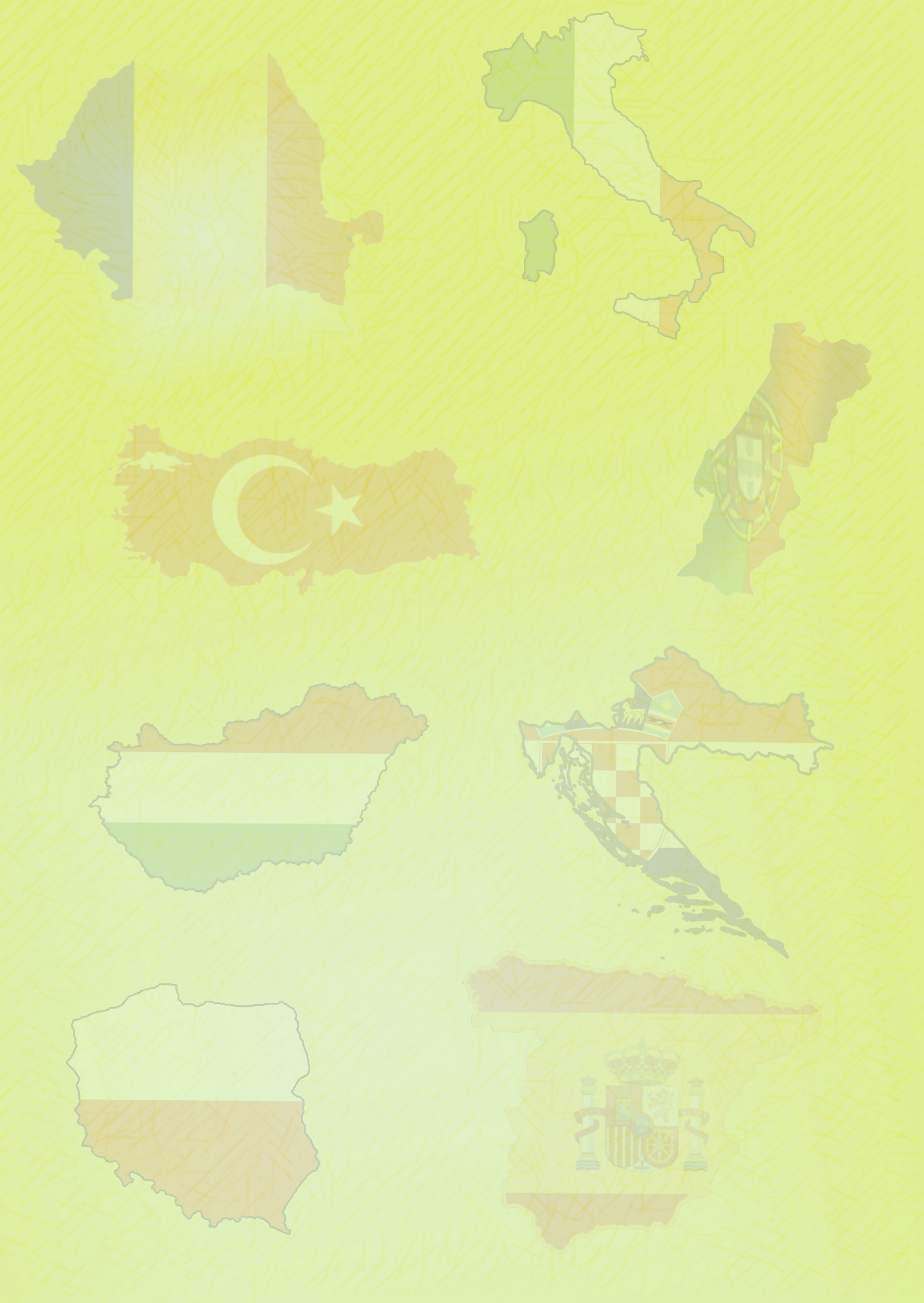 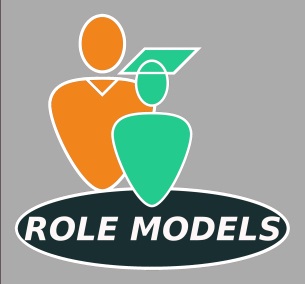 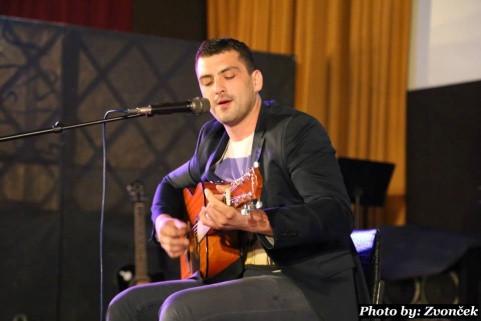 Dejan Roginić               Domain: car-mechanic, singer, actor, dancerCountry of origin: Donja Stubica, CroatiaDate of birth:  9th April 1990 Significant facts about his life:  Finished VAT secondary school Oroslavje, car-mechanic Since age of five attended School of music –studied pianno Learned to play string instruments at School of music, played drums and percussion instruments At age of 14, founded his first group “BITTER SWEET”, the group  split up after four years Has chosen to study solo singing, being thought by the most proficient opera singer Vlatka Burić Dujmović Has been actor at “Komedija” professional theatre Has been jazz/funk dancer at “JAZZELE” dancing club Participate at video shooting at CINEMATIX film studio Achievements: Participated at art festivals Oro nota and The first voice of Zagorje, and Amateur singers festival Krijesnica Has been acting in musical play “Legenda Ružice grada”- Legend of Ružica castle” at Komedija theatre in Zagreb; chosen among 300 candidates, 12 candidates choosen (four men)Invited to take part in the first musical play “Zeleno blago” – “Green treasure” Wins many awards at Croatian car road-races Reason for making this choice:  We have chosen Dejan as a role model because he is persistent, has a strong personality, and above all he is very talented. He has proved that no achievement is impossible for somebody who has a strong will, who is willing to work hard, who is highly motivated, and who has a positive attitude. 